http://www.kuzbass85.ru/2014/05/22/v-kemerove-sudili-plastikovuyu-butyilku/В Кемерове судили пластиковую бутылку22.05.2014 | ГЛАВНОЕ | Комментариев нет В Кемерове состоялся необычный судебный процесс. На скамье ответчиков оказалась Пластиковая бутылка.
В роли обвинителей выступили ученики 1-7-х классов школы № 92 и воспитанники Городской станции юных натуралистов. В итоге Пластиковая бутылка была приговорена к переработке.
− Мы хотим, чтобы люди бережно относились к природе, − сказала Полина Булыгина из 7 «Б» класса. – И если обойтись без пластиковых бутылок уже не можем, так положить использованную тару в урну по силам каждому.
− В нашей школе есть объединение «Эко-шаг», − добавила ее одноклассница Олеся Шумакова. – Мы участвуем во всевозможных акциях и флэш-мобах. Уверена: наши ребята уже никогда не бросят мусор на землю и не оставят его на берегу реки.
Во время этой театрализованной тяжбы школьники приносили на территорию своего учебного заведения пластиковые бутылки. Собралась целая гора.
− Провести акцию предложили сами ребята, − объяснила Светлана Ширяева, заведующая секцией «Природоохранная деятельность» станции юных натуралистов. – Ей они хотели призвать ровесников беречь свой зеленый дом.
Алена ФЕДОТОВА.22 мая 2014 г. http://keminfo.ru/news/11026/ Кемеровские школьники собрали бутылки в рамках экоакцииСегодня, 22 мая, кемеровские школьники в ходе природоохранной акции собрали более 5 тысяч использованных пластиковых бутылок, сообщает пресс-служба администрации области.Акция проведена в рамках Дня защиты от экологической опасности. В ней участвовали школьники из экологических объединений города. Площадку для проведения мероприятия предоставила средняя общеобразовательная школа №92. Педагоги городской Станции юных натуралистов, которые собственно и организовали акцию, постарались, чтобы ребята во время сбора использованных бутылок получали познавательную информацию о экологии.Надо отметить, что производство бутылок из пластика увеличивается год от года, как следствие, увеличивается и количество пластиковых отходов. Несмотря на все достоинства, удобство использования и внешнюю привлекательность, такие выброшенные бутылки в природе могут разлагаться не одно столетие, что представляет серьезную опасность для окружающей среды. Основной путь использования таких бутылок – их утилизация, то есть повторное использование. Все собранные школьниками бутылки были отправлены на переработку.
Влад Ильин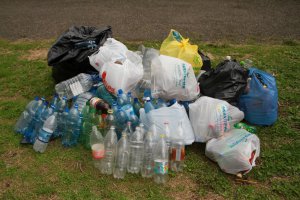 